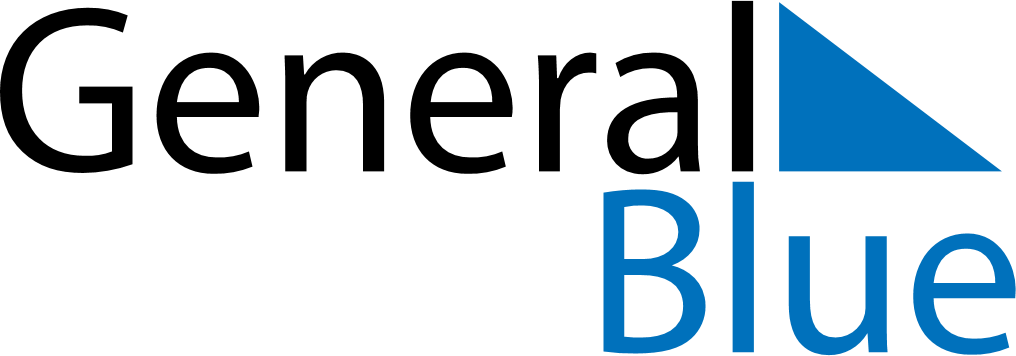 2022 - Q4Luxembourg 2022 - Q4Luxembourg 2022 - Q4Luxembourg 2022 - Q4Luxembourg 2022 - Q4Luxembourg 2022 - Q4Luxembourg OctoberMONTUEWEDTHUFRISATSUNOctober12October3456789October10111213141516October17181920212223October24252627282930October31NovemberMONTUEWEDTHUFRISATSUNNovember123456November78910111213November14151617181920November21222324252627November282930NovemberDecemberMONTUEWEDTHUFRISATSUNDecember1234December567891011December12131415161718December19202122232425December262728293031DecemberNov 1: All Saints’ DayDec 25: Christmas DayDec 26: Boxing Day